О премировании             В соответствии с Уставом Богатыревского сельского поселения Цивильского района Чувашской Республики Собрание депутатов Богатыревского сельского поселения Цивильского района Чувашской Республики и Положением о денежном содержании  и материальном стимулировании лиц , замещающих муниципальные должности и должность муниципальной службы в органах местного самоуправления Богатыревского сельского поселения Цивильского района , принятый решением Собрания депутатов Богатыревского  сельского поселения Цивильского района Чувашской Республики     №34-3 от 16.03.2015г.                                       РЕШИЛО:       Премировать главу администрации Богатыревского сельского поселения Цивильского района Чувашской Республики Лаврентьева Андрея Валентиновича  по итогам работв размере  64890 (шестьдесят четыре тыс. восемьсот девяносто) рублей.Председатель Собрания депутатов	Богатыревского сельского поселенияЦивильского района Чувашской Республики                          А.А.Ксенофонтова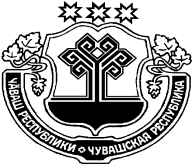 